Протокол собрания активов родительского комитета сош№8 им.Узакбая Абдукаимова Ленинского района г.БишкекОт 15.02.2019Присутствовали:Администрация школы39 членов родительского комитета школыПовестка дня:1.Ознакомление с приказом  по сош№8 № 22 от 14.02.2019- «Об организации и проведении родительских собраний по профилактике правонарушений ,об интернет зависимости и предупреждению суицидов среди несовершеннолетних»2.Работа школьной социально-психологической службы по профилактике правонарушений,интернет зависимости и предупреждению суицидов среди несовершеннолетних          В присутствии помощника прокурора Ленинского района г.Бишкек,главного специалиста ЦО Ленинского района г.Бишкек,начальника ИДН Ленинского района,директора сош№8,администрации школы,сотрудников международного фонда «Мавадатт»-Заслушали директора сош№8-Ем Л.М.,которая зачитала приказ по сош№8 «Об организации и проведении родительских собраний по профилактике правонарушений, об интернет зависимости и предупреждению суицидов среди несовершеннолетних»-Заслушали сообщение зам.директора ВР-Ногойбаевой М.А. о работе проводимой школой по профилактике правонарушений,предупреждению конфликтов,суицидов,интернет зависимости.Была показана слайдовая презентация –«Суицид среди несовершеннолетних».-Тренер по разрешению конфликтов-Калчаева Т.М.,совместно с сотрудниками ОО «Мавадатт»-провели тренинг с родителями-«Конфликты и как избежать конфликт» Выслушав и обсудив все вопросы,решили:1)Принять к сведению2)Ознакомить с приказом всех родителей учащихся школы3)Во всех классах провести родительские собрания по данной теме4)Усилить работу школьной социально-психологической службы по предупреждению и профилактике правонарушений,интернет зависимости и суицидов среди несовершеннолетних.График проведения классных часов и родительских собраний прилагается.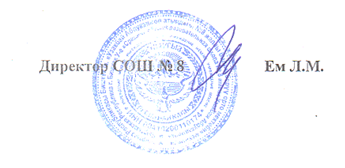 «Утверждаю»Директор сош№8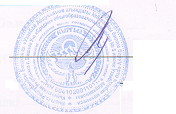 Ем Л.М.________ГРАФИКпроведения родительских собраний по профилактике правонарушений,интернет зависимости  и суицидального поведения среди учащихся подросткового возраста на февраль 2019 года«Утверждаю»Директор сош№8Ем Л.М.________ГРАФИКпроведения классных часов по профилактике правонарушений,интернет зависимости и суицидального поведения среди учащихся подросткового возраста на февраль 2019 годаКлассы Дата Время Ответственный 4 классы18.0217.00-18.30Классные руководители,соц.педагогогЖолдошкелди кызы Чолпон5 классы18.0217.00-18.30Классные руководители,соц.педагогогЖолдошкелди кызы Чолпон6 классы18.0217.00-18.30Классные руководители,соц.педагогогЖолдошкелди кызы Чолпон7 классы18.0217.00-18.30Классные руководители,соц.педагогогЖолдошкелди кызы Чолпон8 классы19.0217.00-18.30Классные руководители,соц.педагогогЖолдошкелди кызы Чолпон9 классы19.0217.00-18.30Классные руководители,соц.педагогогЖолдошкелди кызы Чолпон10 классы 19.0217.00-18.30Классные руководители,соц.педагогогЖолдошкелди кызы ЧолпонКлассы Дата Ответственный 4 классы20.02Классные руководители,соц.педагогогЖолдошкелди кызы Чолпон5 классы20.02Классные руководители,соц.педагогогЖолдошкелди кызы Чолпон6 классы20.02Классные руководители,соц.педагогогЖолдошкелди кызы Чолпон7 классы20.02Классные руководители,соц.педагогогЖолдошкелди кызы Чолпон8 классы20.02Классные руководители,соц.педагогогЖолдошкелди кызы Чолпон9 классы20.02Классные руководители,соц.педагогогЖолдошкелди кызы Чолпон10 классы 20.02Классные руководители,соц.педагогогЖолдошкелди кызы Чолпон